DATOS DEL/A SOCIO/A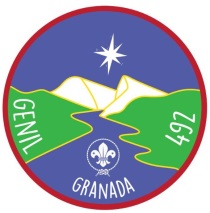 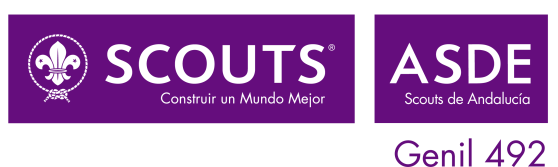 DATOS BANCARIOSNombre y apellidos del titular de la cuenta:NIF:Domicilio:CP-Población:Como titular de la cuenta:Nº IBANEs MUY IMPORTANTE que anote los 22 dígitosAutorizo al Grupo Scout Genil-492 con CIF G-19635564 y con domicilio en C/ Laguna de la Caldera 2 bajo, 18008-Granada, el cargo en la citada cuenta de los recibos periódicos y cuotas ordinarias y extraordinarias que sean presentados por el mismo y que hayan sido aprobadas en la asambleas anuales que el grupo celebre.Granada,        dede 20     Fdo.:  Tratamiento de datos de carácter personal:El Grupo Scout Genil-492, en cumplimiento del Reglamento de la UE 2016/679 de 27/04/2016 y la normativa nacional vigente de Protección de Datos de Carácter Personal, informa al socio o la socia y/o responsable legal del socio o de la socia (en adelante el socio y la socia) que los datos personales que aporta en este documento serán incluidos en ficheros informatizados de datos de carácter personal, titularidad de esta asociación, responsable del tratamiento y destinataria de los datos, siendo necesarios para el alta del socio o de la socia en el Grupo Scout, para la gestión administrativa del mismo, para el desarrollo normal de las actividades organizadas por nuestra Asociación o en otras en las que nuestro Grupo Scout participe y el uso de las funcionalidades de su página web. El socio y la socia, puede ejercitar los derechos de acceso, rectificación, olvido, limitación y oposición previstos en el Reglamento de la UE, dirigiéndose por escrito a la Asociación, C/Laguna de la Caldera 2 bajo, 18008-GRANADA, acompañando copia del D.N.I.. o al correo secretaria@492.scoutsdeandalucia.org.La Asociación Grupo Scout Genil-492, tiene la obligación de secreto de los datos y el deber de guardarlos, y adoptará las medidas necesarias para evitar su alteración, pérdida, tratamiento o acceso no autorizado, comprometiéndose a no facilitar o ceder dicha información a terceros.En cualquier caso, la Asociación Grupo Scout Genil-492 garantiza al socio y la socia que en la utilización de sus datos personales se observarán escrupulosamente las obligaciones establecidas en el Reglamento de UE y normativa nacional vigente de Protección de Datos de Carácter Personal, así como en el restante ordenamiento aplicable donde se establezcan garantías y cautelas en cuanto al tratamiento de los datos de carácter personal del socio y de la socia.NombreApellidosNombreApellidosNombreApellidosEntidadEntidadC/NºLocalidadLocalidadC.P.ProvinciaIBANIBANIBANIBANENTIDADENTIDADENTIDADENTIDADOFICINAOFICINAOFICINAOFICINADCDCCUENTACUENTACUENTACUENTACUENTACUENTACUENTACUENTACUENTACUENTAES